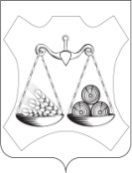 АДМИНИСТРАЦИЯ ВАХРУШЕВСКОГО ГОРОДСКОГО ПОСЕЛЕНИЯСЛОБОДСКОГО РАЙОНА КИРОВСКОЙ ОБЛАСТИПОСТАНОВЛЕНИЕпгт  ВахрушиО внесении изменений в  муниципальную программу «Обеспечение безопасности и жизнедеятельности населения Вахрушевского городского поселения» на 2021- 2026 годыВ соответствии с Федеральным законом № 131-ФЗ от 06.10.2003 «Об общих принципах организации местного самоуправления в Российской Федерации»,  Постановлением администрации Вахрушевского городского поселения № 220 от 07.10.2019 «О разработке, реализации  и оценке эффективности муниципальных программ Вахрушевского городского поселения» Администрация  ПОСТАНОВЛЯЕТ:1. Внести изменения в  муниципальную программу «Обеспечение безопасности и жизнедеятельности населения Вахрушевского городского поселения» на 2021 – 2026 годы, утвержденную постановлением администрации Вахрушевского городского поселения от 07.12.2021 № 236:1.1. Абзац 8 Паспорта муниципальной программы изложить в следующей редакции:1.2. Приложение № 1 к муниципальной программе изложить в следующей редакции.  Прилагается.1.3. Приложение № 2 к муниципальной программе изложить в следующей редакции.  Прилагается.2. Опубликовать настоящее постановление в официальном печатном издании поселения «Информационный бюллетень» и на сайте администрации Вахрушевского городского поселения в информационно-телекоммуникационной сети «Интернет».Глава администрацииВахрушевского городского поселения				М.В. ЕфремовПриложение № 1к муниципальной Программе «Обеспечение безопасности и жизнедеятельности населения Вахрушевского городского поселения» на 2021-2026 годыУТВЕРЖДЕНО:Постановлением администрацииВахрушевского городского поселенияОт 30.12.2021 № 409Ресурсное обеспечение подпрограммы за счет всех источников финансирования«Обеспечение безопасности и жизнедеятельности населения Вахрушевского городского поселения» на 2021-2026 годы»Приложение № 2к муниципальной Программе «Благоустройство Вахрушевского городского поселения» на 2021-2026  годыУТВЕРЖДЕНО:Постановлением администрацииВахрушевского городского поселенияОт 30.12.2021 № 409План мероприятийпо реализации Муниципальной программы «Обеспечение безопасности и жизнедеятельности населения Вахрушевского городского поселения» на 2021-2026 годы30.12.2021№409Объемы ассигнований муниципальной программы    Общий объем бюджетных ассигнований на реализацию программы составляет 852,9 тыс. рублей, в том числе по источникам финансирования:средства федерального бюджета – 0 тыс. рублейсредства областного бюджета –  0 тыс. рублейсредства местного бюджета – 852,9 тыс. рублей.  №п/пСтатусНаименование муниципальной подпрограммы, отдельного мероприятияИсточники финансированияРасходы (прогноз, факт), тыс. рублейРасходы (прогноз, факт), тыс. рублейРасходы (прогноз, факт), тыс. рублейРасходы (прогноз, факт), тыс. рублейРасходы (прогноз, факт), тыс. рублейРасходы (прогноз, факт), тыс. рублейРасходы (прогноз, факт), тыс. рублей№п/пСтатусНаименование муниципальной подпрограммы, отдельного мероприятияИсточники финансирования2021 2022 2023 2024 2025 2026 ИтогоПрограмма«Обеспечение безопасности и жизнедеятельности населения Вахрушевского городского поселения»на 2021-2026  годывсего204,4102,5136,5136,5136,5136,5852,9Программа«Обеспечение безопасности и жизнедеятельности населения Вахрушевского городского поселения»на 2021-2026  годыфедеральный бюджет0000000Программа«Обеспечение безопасности и жизнедеятельности населения Вахрушевского городского поселения»на 2021-2026  годыобластной бюджет0000000Программа«Обеспечение безопасности и жизнедеятельности населения Вахрушевского городского поселения»на 2021-2026  годыместный бюджет204,4102,5136,5136,5136,5136,5852,9Программа«Обеспечение безопасности и жизнедеятельности населения Вахрушевского городского поселения»на 2021-2026  годыиные внебюджетные источники00000001.Отдельное мероприятие Защита населения и территорий от чрезвычайных ситуаций,  в том числе обслуживание гидротехнических сооружений, очистка от снега источников наружного пожаротушения, субвенция на передачу полномочий  по предупреждению и ликвидации последствий ЧС, помощь пострадавшим при пожарах и ЧСвсего204,491,0120,0120,0120,0120,0775,41.Отдельное мероприятие Защита населения и территорий от чрезвычайных ситуаций,  в том числе обслуживание гидротехнических сооружений, очистка от снега источников наружного пожаротушения, субвенция на передачу полномочий  по предупреждению и ликвидации последствий ЧС, помощь пострадавшим при пожарах и ЧСфедеральный бюджет00000001.Отдельное мероприятие Защита населения и территорий от чрезвычайных ситуаций,  в том числе обслуживание гидротехнических сооружений, очистка от снега источников наружного пожаротушения, субвенция на передачу полномочий  по предупреждению и ликвидации последствий ЧС, помощь пострадавшим при пожарах и ЧСобластной бюджет00000001.Отдельное мероприятие Защита населения и территорий от чрезвычайных ситуаций,  в том числе обслуживание гидротехнических сооружений, очистка от снега источников наружного пожаротушения, субвенция на передачу полномочий  по предупреждению и ликвидации последствий ЧС, помощь пострадавшим при пожарах и ЧСместный бюджет204,491,0120,0120,0120,0120,0775,41.Отдельное мероприятие Защита населения и территорий от чрезвычайных ситуаций,  в том числе обслуживание гидротехнических сооружений, очистка от снега источников наружного пожаротушения, субвенция на передачу полномочий  по предупреждению и ликвидации последствий ЧС, помощь пострадавшим при пожарах и ЧСиные внебюджетные источники0000000Показатель Количество зарегистрированных чрезвычайных ситуацийКоличество зарегистрированных чрезвычайных ситуацийКоличество зарегистрированных чрезвычайных ситуацийКоличество зарегистрированных чрезвычайных ситуацийКоличество зарегистрированных чрезвычайных ситуацийКоличество зарегистрированных чрезвычайных ситуацийКоличество зарегистрированных чрезвычайных ситуацийКоличество зарегистрированных чрезвычайных ситуацийКоличество зарегистрированных чрезвычайных ситуаций2.Отдельное мероприятие Работы по обеспечению общественного порядка в общественных местах всего0,011,516,516,516,516,577,52.Отдельное мероприятие Работы по обеспечению общественного порядка в общественных местах федеральный бюджет00000002.Отдельное мероприятие Работы по обеспечению общественного порядка в общественных местах областной бюджет00000002.Отдельное мероприятие Работы по обеспечению общественного порядка в общественных местах местный бюджет0,011,516,516,516,516,577,52.Отдельное мероприятие Работы по обеспечению общественного порядка в общественных местах иные внебюджетные источники0000000ПоказательКоличество преступлений в общественных местах при проведении общепоселковых мероприятийКоличество преступлений в общественных местах при проведении общепоселковых мероприятийКоличество преступлений в общественных местах при проведении общепоселковых мероприятийКоличество преступлений в общественных местах при проведении общепоселковых мероприятийКоличество преступлений в общественных местах при проведении общепоселковых мероприятийКоличество преступлений в общественных местах при проведении общепоселковых мероприятийКоличество преступлений в общественных местах при проведении общепоселковых мероприятийКоличество преступлений в общественных местах при проведении общепоселковых мероприятийКоличество преступлений в общественных местах при проведении общепоселковых мероприятийСтатусНаименование муниципальной программы, отдельного мероприятия, мероприятия, входящего в состав отдельного мероприятияОтветственный исполнитель (Ф.И.О., должность)СрокСрокИсточники финансированияФинанси-рованиена очередной финансовый год, тыс. рублейОжидаемый результат реализации мероприятия муниципальной программы (краткое описание)СтатусНаименование муниципальной программы, отдельного мероприятия, мероприятия, входящего в состав отдельного мероприятияОтветственный исполнитель (Ф.И.О., должность)начало реализа-цииокончание реализа-цииИсточники финансированияФинанси-рованиена очередной финансовый год, тыс. рублейОжидаемый результат реализации мероприятия муниципальной программы (краткое описание)программа«Обеспечение безопасности и жизнедеятельности населения Вахрушевского городского поселения» на 2021-2026 годыСпециалист по социальным вопросам администрации Вахрушевского городского поселения01.01.202131.12.2021 всего204,4программа«Обеспечение безопасности и жизнедеятельности населения Вахрушевского городского поселения» на 2021-2026 годыСпециалист по социальным вопросам администрации Вахрушевского городского поселения01.01.202131.12.2021федеральный бюджет0программа«Обеспечение безопасности и жизнедеятельности населения Вахрушевского городского поселения» на 2021-2026 годыСпециалист по социальным вопросам администрации Вахрушевского городского поселения01.01.202131.12.2021областной бюджет0программа«Обеспечение безопасности и жизнедеятельности населения Вахрушевского городского поселения» на 2021-2026 годыСпециалист по социальным вопросам администрации Вахрушевского городского поселения01.01.202131.12.2021местный бюджет204,4программа«Обеспечение безопасности и жизнедеятельности населения Вахрушевского городского поселения» на 2021-2026 годыСпециалист по социальным вопросам администрации Вахрушевского городского поселения01.01.202131.12.2021иные внебюджетные источники0Отдельное мероприятие Защита населения и территорий от чрезвычайных ситуаций,  в том числе обслуживание гидротехнических сооружений, очистка от снега источников наружного пожаротушения, субвенция на передачу полномочий  по предупреждению и ликвидации последствий ЧС, помощь пострадавшим при пожарах и ЧСГлавный бухгалтер администрации Вахрушевского городского поселения01.01.202131.12.2021 всего204,4Отдельное мероприятие Защита населения и территорий от чрезвычайных ситуаций,  в том числе обслуживание гидротехнических сооружений, очистка от снега источников наружного пожаротушения, субвенция на передачу полномочий  по предупреждению и ликвидации последствий ЧС, помощь пострадавшим при пожарах и ЧСГлавный бухгалтер администрации Вахрушевского городского поселения01.01.202131.12.2021федеральный бюджет0Отдельное мероприятие Защита населения и территорий от чрезвычайных ситуаций,  в том числе обслуживание гидротехнических сооружений, очистка от снега источников наружного пожаротушения, субвенция на передачу полномочий  по предупреждению и ликвидации последствий ЧС, помощь пострадавшим при пожарах и ЧСГлавный бухгалтер администрации Вахрушевского городского поселения01.01.202131.12.2021областной бюджет0Отдельное мероприятие Защита населения и территорий от чрезвычайных ситуаций,  в том числе обслуживание гидротехнических сооружений, очистка от снега источников наружного пожаротушения, субвенция на передачу полномочий  по предупреждению и ликвидации последствий ЧС, помощь пострадавшим при пожарах и ЧСГлавный бухгалтер администрации Вахрушевского городского поселения01.01.202131.12.2021бюджет поселений (по соглашению)204,4Отдельное мероприятие Защита населения и территорий от чрезвычайных ситуаций,  в том числе обслуживание гидротехнических сооружений, очистка от снега источников наружного пожаротушения, субвенция на передачу полномочий  по предупреждению и ликвидации последствий ЧС, помощь пострадавшим при пожарах и ЧСГлавный бухгалтер администрации Вахрушевского городского поселения01.01.202131.12.2021иные внебюджетные источники0Отдельное мероприятие Работы по обеспечению общественного порядка в общественных местах Специалист по социальным вопросам администрации Вахрушевского городского поселения01.01.202131.12.2021 всего0,0Отдельное мероприятие Работы по обеспечению общественного порядка в общественных местах Специалист по социальным вопросам администрации Вахрушевского городского поселения01.01.202131.12.2021федеральный бюджет0Отдельное мероприятие Работы по обеспечению общественного порядка в общественных местах Специалист по социальным вопросам администрации Вахрушевского городского поселения01.01.202131.12.2021областной бюджет0Отдельное мероприятие Работы по обеспечению общественного порядка в общественных местах Специалист по социальным вопросам администрации Вахрушевского городского поселения01.01.202131.12.2021бюджет поселений (по соглашению)0,0Отдельное мероприятие Работы по обеспечению общественного порядка в общественных местах Специалист по социальным вопросам администрации Вахрушевского городского поселения01.01.202131.12.2021иные внебюджетные источники0